第73回国民体育大会冬季大会における監督の公認スポーツ指導者資格入力方法について公益財団法人 日本体育協会国体推進部 国体課第73回冬季大会の監督の参加申込みにおいては、下記の通り、公認指導者資格名、公認指導者資格登録番号、公認指導者資格有効期限を入力いただきますようお願いいたします。【 入力方法 】①　保有公認指導者資格名をプルダウンから選択②　「登録番号」欄に保有公認指導者資格登録番号（数字7ケタ）を入力③　「有効期限」欄に保有公認指導者資格有効期限（プルダウンから選択）を入力注 「公認スポーツ指導者管理システム（※1）」で資格保有状況を確認し、平成29年10月
1日時点で資格を有し、かつ有効期限が平成30年3月31日以降であることを確認。
※1：https://my.japan-sports.or.jp/admin/login.html※国民体育大会参加申込システム　画面イメージ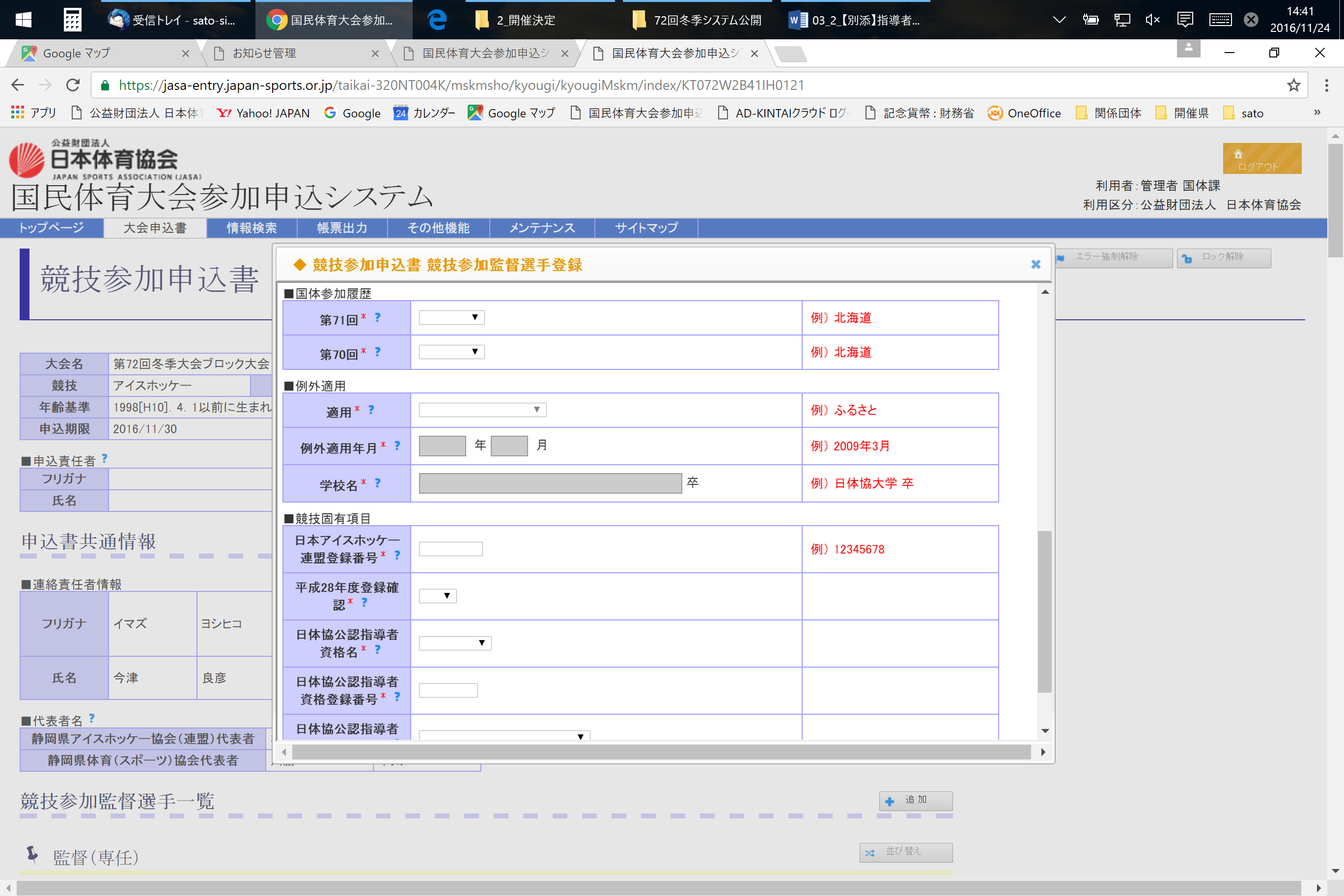 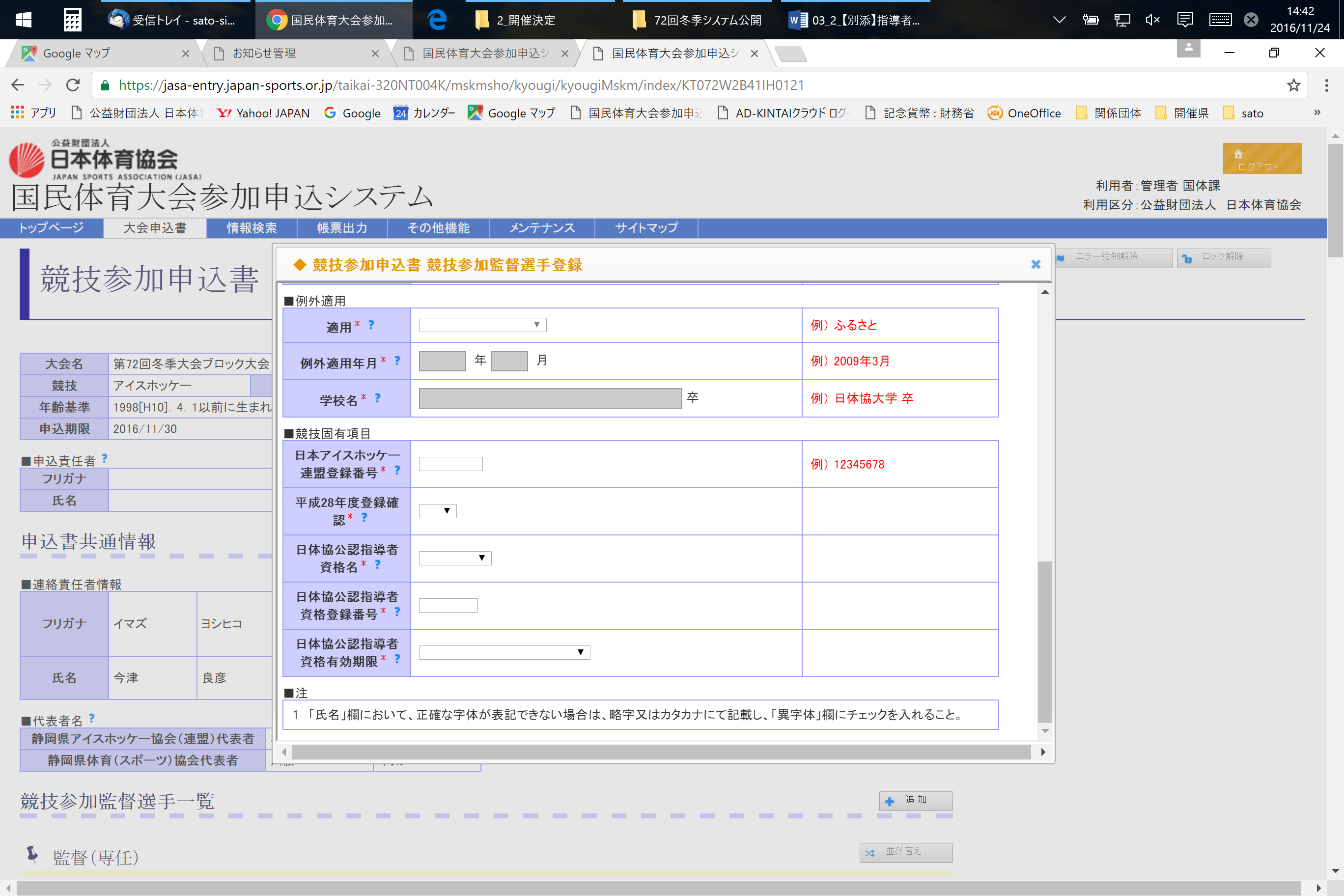 